SKRIPSISISTEM PENGAWASAN KEHADIRAN SISWA DENGAN BARCODE DAN SMS GATEWAY DI SMA NEGERI 3 PURWOREJODisusun Oleh :NAMA	: PURNOMO FITRIANTO	NO. MHS	: 075410235JURUSAN	: TEKNIK INFORMATIKAJENJANG	: STRATA SATUSEKOLAH TINGGI MANAJEMEN INFORMATIKA DAN KOMPUTERAKAKOM  2010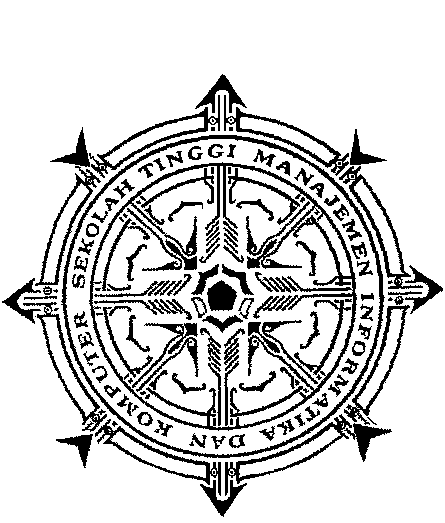 